                                                                                                         Certifikát / informace o výrobku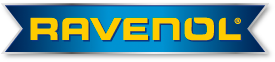 RAVENOL SCOOTER 4-Takt Teilsynth.SPECIFIKACE API SLVÝROBA POLOSYNTETICKÉDOPORUČENÍ YAMAHA | HONDA | APRILIA | SUZUKI | KAWASAKI| PEUGEOT | ARCTIC CAT | BOMBARDIER | ARGO | DINLI | POLARIS |PIAGGIORAVENOL SCOOTER 4-Takt Teilsynth. je polosyntetický olej vysoké kvalityzeleně barvený motorový olej pro malé čtyřtaktní motory. Speciální složky zajišťujíčistotu motoru a čistotu sacího a výfukového systému. To zajišťujebezvadné mazání a ochranu proti opotřebení.RAVENOL SCOOTER 4-Takt Teilsynth. umožňuje energeticky úsporný provozmotorů díky svým přísadám a výběru základových olejů a viskozitě.charakteristik. Speciální přísady v přípravku RAVENOL SCOOTER 4-Takt.Teilsynth. zajišťují čistotu motoru a čistotu sání a výfuku.systémy. RAVENOL SCOOTER 4-Takt Teilsynth. je produktem pro ideálníživotnost motoru.Poznámky k použitíRAVENOL SCOOTER 4-Takt Teilsynth. se používá v malých čtyřtaktních motorech.Všechny uvedené hodnoty jsou cca.hodnoty a podléhají na trhu běžným odchylkám. Veškeré údaje odpovídají podle nejlepšího vědomí současnému stavu našich poznatků a vývoje. Změny zůstávají vyhrazeny. Veškeré odkazy na normy DIN slouží pouze popisu zboží a nepředstavují žádnou záruku .V problematických případech vyžadujte technickou konzultaci.Ravensberger Schmierstoffvertrieb GmbHPostfach 1163                                                         D-33824 Werther                                                 Telefon:  05203-9719-0 Fax:  05203-9719-40/41VlastnostiJednotkaDataZkouška podleBarvazelená-Viskozita při 40 ° C.mm ² / s97,6DIN 51 562Viskozita při 100 ° Cmm ² / s14,4DIN 51 562Viskozitní index VI153DIN ISO 2909